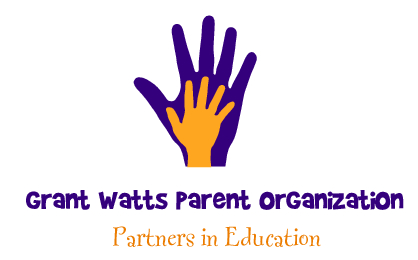 G.W.P.O. Spending requestPlease submit the completed Spending Request Form and any additional information that helps describe your request (flyers, pictures, etc.) to the GWPO box.  All requests are reviewed and voted on during monthly GWPO meetings.  Our decision will be conveyed as soon as possible.  Thank you letting us partner with you to improve our school and our children’s education.Title of Request: _____________________________________________________Date: ______________                      Year for which funds will be used: ________________Staff Member Submitting the Request:___________________________________________		Phone Number:_____________________________________________________________Email: ____________________________________________________________________Students/Staff who will benefit from this Spending:________________________________________Would you like to present your request in person at the monthly meeting? _____________________Please describe your spending request:________________________________________________________________________________________________________________________________________________________________________________________________________________________________________________________________________________________________________________________________________________________________________________________________________________________________________________________________________________________________________________________________________________________________________________________________________________________________________________________________________________________________________________________________________________________________________________________________________________________________Please include ALL expenses INCLUDING shipping and handling            Cost: _________________Are there bus transportation expenses?       No	      Yes  	  If yes, how much?___________